Dear Fellow Contractor,The Maryland School Bus Contractors Association will be hosting their Annual Convention & Trade Show from October 20-22, 2022 in Ocean City Maryland. Mark your calendar and plan on spending a few days meeting fellow contractors from around the state to talk school buses, see new products/services being offered by vendors and have some fun. Registration, hotel and advertising materials are enclosed for Contractor Members. Remember your M.S.B.C.A. dues must be paid for you to attend. We are working on the seminar schedule and will have an updated agenda as the date nears. A tentative schedule is below for your reference. Updated information can be found on the website; mdschoobus.org, sign in or if you are not registered please do so. Please be aware of the deadline dates for the hotel, advertising and registration.This year we have attached a payment summary sheet for your convenience.  All payments will be sent to the address on the bottom of the Contractor Registration payment form. If you have any questions contact Joyce Glorioso at 443-686-0964 or email Joyce at ryantransporation@comcast.net.  Hope to see you in October! TENTATIVE SCHEDULE:Thursday October 20, 2022	7:00 pm – 9:00 pm			Early Registration & Hospitality RoomFriday October 21, 2022	8:30 am – 9:30 am			Breakfast	8:30 am – 4:00 pm			Contractor Registration	9:30 am – 1:00 pm			Seminars10:00 am – 5:00 pm			Vendor Set UpLUNCH ON YOUR OWN2:30 pm – 4:00 pm			TBA7:00 pm – 7:30 pm			Contractor Registration7:30 pm – 10:30 pm			Trade ShowSaturday October 22, 2022	8:00 am – 9:00 am			Contractor Breakfast	9:00 am – 10:00 am			Contractor Registration	9:15 am – 10:00 am			Vendor Roundtable Discussion	10:00 am – Noon			Outdoor Demonstrations and Buses on Display	Noon – 1:45 pm			Lunch	2:00 pm – 4:00 pm			Business meeting & Election of Officers	4:00 pm – 4:30 pm			Executive Board Meeting for current & newly elected officers	7:00 pm – 7:30 pm			Reception	7:30 pm - 				Banquet & Entertainment TBACONTRACTOR MEMBER CONVENTION REGISTRTION INFORMATIONRegistration descriptions & cost.Full Registration: Includes free gift, calendar, hospitality room during the event. Friday; breakfast, seminars, seminar snack breaks and trade show. Saturday; breakfast, seminars, lunch, meeting, reception & banquet. $ 210.00Friday Only Registration: Includes breakfast, seminars, snack breaks & trade show. $ 95.00Trade Show Only: Friday evening trade show only. $ 65.00Children 16 & under trade show only admittance. $ 20.00Saturday Only Registration: Includes Outside Seminars & Meeting (No Meals) $ 30.00Saturday Lunch only: $ 35.00	Saturday Reception & Banquet only: $ 75.00REGISTRATION DEADLINE: TUESDAY, OCTOBER 4, 2022Meals and Trade Show cannot be guaranteed after the registration deadline or the day of the event. Watch for   details on the Banquet Please complete the Registration information sheet and the Contractor Registration Payment form. Both should be returned with payment to the address on the bottom of the payment form. If you would like to pay with a credit card contact Joyce Glorioso @ 443-686-0964 to make arrangements. Note there is a fee for using a credit card.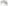 CONVENTION HOTEL RESERVATIONS:The Holiday Inn6600 Coastal HighwayOcean City, MD 21842DATE: October 20-22, 2022RESERVATIONS CALL 410-524-1600 (MENTION MSBCA CONVENTION)All rooms are full efficiencies (units with kitchenette)ROOM RATE (per night): Double/Double $119.00RESERVATION CUT OFF DATE: SEPTEMBER 15, 2022	CALL TODAY!!!!!  DON’T DELAY.IMPORTANT INFORMATIONThis year we will have several large basket raffles. If you or your County Association would like to donate cash towards the baskets, please do so on the payment form included in this packet, or call Joyce Glorioso @ 443-686-0964. If you would like to donate a basket, please contact Karen Jones @ 410-255-1047If you need assistance, have a question etc., contact 443-686-0964. Joyce Glorioso can assist you.CONTRACTOR REGISTRATIONCompany Name: ___________________________________ Contact: __________________________Address: ___________________________________________________________________________City: ____________________________ State: ____________________ Zip: _____________________County: __________________________ email/phone #: _____________________________________Names of Attendees: (name as you want to appear on name badge)____________________________________________________________________________________________________________________________________________________________________________________________________________________________________________________________________________________________________________________________________If more space is needed use blank area below.REMEMBER TO RETURN THIS SHEET ALONG WITH THE PAYMENT SHEETMaryland School Bus Contractors AssociationAnnual Convention & Trade ShowContractor Registration Payment FormCompany Name: _______________________________ 	Contact Person: _____________________________County: __________________________________ Email/Phone #: __________________________________REGISTRATION DEADLINE OCTOBER 4, 2022_______________________________________________________________________________________Full Registration		# ___________ @ $210.00				$ ______________Friday Only Registration	# ___________ @ $114.00				$ ______________Trade Show Only		# ___________ @ $78.00				$ ______________Child Trade Show		# ___________ @ $24.00				$ ______________Saturday Only Registration	# ___________ @ $36.00				$ ______________Additional Lunch		# ___________ @ $42.00				$ ______________Additional Banquet		# ___________ @ $90.00				$ ______________ CALENDAR ADVERTISMENT (SEE ATTACHED FOR INFORMATION)¼ Page Ad			 ___________ @ $45.00				$ ______________½ Page Ad			 ___________ @ $70.00				$ ______________Full Page Ad			 ___________ @ $120.00				$ ______________DONATION TO BASKET RAFFLE:  The Basket Raffle Profit stays in the Convention FundDonation toward basket raffle items.		(Any amount is greatly appreciated)	$ ______________TOTAL AMOUNT DUE								$ ______________	MAKE CHECKS PAYABLE TO: 		M.S.B.C.A.	MAIL FORMS & PAYMENT TO:		Joyce Glorioso						2914 Harford Road						Hydes, MD 21082For Credit Card Payment please contact Joyce Glorioso @ 443-686-0964 (there is a fee for this type of payment)PLEASE INCLUDE THIS FORM WITH PAYMENTCONVENTION CALENDARSince a calendar that was done last year was successful; The Maryland School Bus Contractors Association will do a calendar for 2023. Our Calendar will give YOUR business the opportunity to advertise YOUR products/services while also helping the Maryland School Bus Contractors. We also encourage Contractor members to advertise on the calendar to show your support of the Association.The calendar is printed in COLOR and one will be included in each full registration packet.  Additional calendars will be for sale if anyone is interested.   Thank you in advance for your support of the Maryland School Bus Contractors Association.__________________________________________________________________________________________________ALL ADS MUST BE E-MAILED!  Ads must be submitted in high-res PDF format.  Please reference MSBCA AD in the subject line of your email and include your name and contact information.  Send ads to ryantransportation@comcast.net .  If you have questions, please contact Joyce at the same email.  DEADLINE TO SUBMIT ADS IS SEPTEMBER 15, 2022 BY 5:00 PM.AD SIZE & COST:Full Page Ad											$ 120.00½ Page Ad											$ 70.00¼ Page Ad											$45.00ATTENTION:  This is a calendar so therefore limited in the number of ads we can accept. They will be on a 1st come, 1st serve basis so if you want to be in the calendar, get those ads in ASAP. If you are attending the Convention complete the advertising portion on the payment summary sheet.  If you are NOT attending complete information below, make check payable to MSBCA and remit to:				Joyce Glorioso				2914 Harford Road				Hydes, Maryland 21082REMEMBER TO E-MAIL YOUR AD TO:  ryantransportation@comcast.net __________________________________________________________________________________________________Business Name: ________________________________________________  Phone #: ____________________________Contractor Name: ______________________________________________  Phone #: _____________________________Email: _______________________________________________________  Ad Size: ______________________________County: ___________________________________________________Entertainment for this year’s banquet….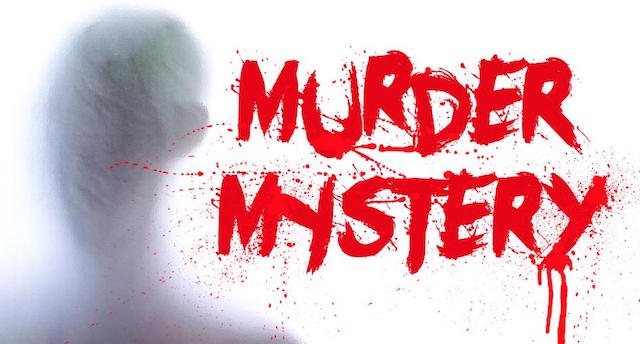 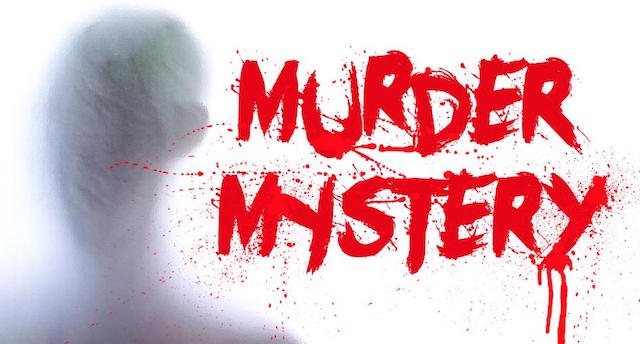 MURDER MYSTERY DINNER SHOW!!!!Summary of the show:Breaking news! The billionaire business tycoon, Patrick Sunderland, has received an anonymous letter on his doorstep. Whoever wrote it claims that they will murder him tonight during the party, and it seems like this one might be the real deal. Everyone is on edge, but not even the threat of Patrick’s death can keep Scarlet Sunderland, his new wife, from hosting her lavish “family gathering” anyway. But just to be safe, she has invited you, the country’s best detectives, to be her plus-ones. It’s time to meet the Sunderlands, their friends, and family, and catch whoever made this threat before tonight’s celebration becomes a funeral.Costumes are HIGHLY ENCOURAGED as it adds to the SHOW!Costume Recommendations:Prom/Evening GownsSuits/ Nice Office Attire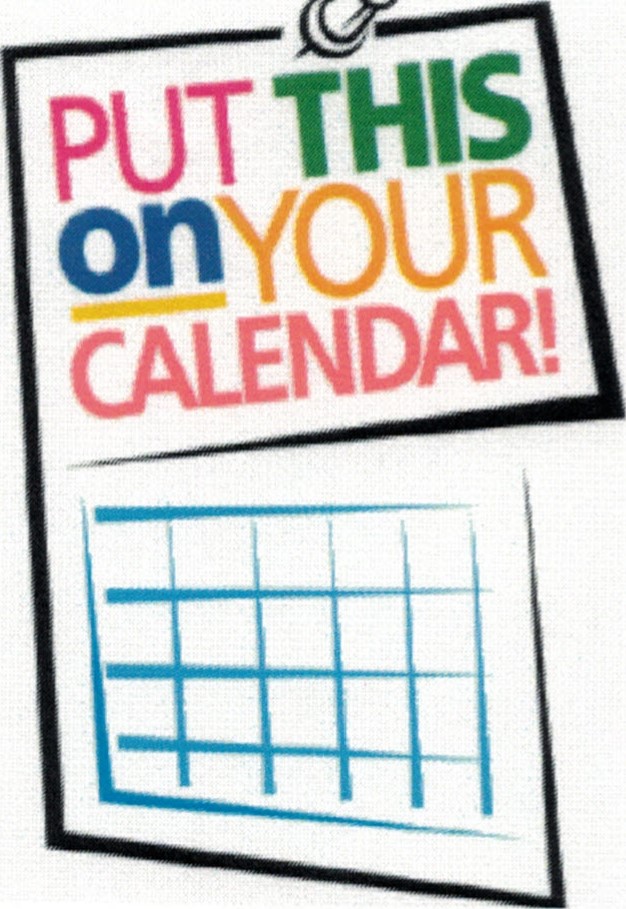 CHECK LIST___________	MAKE HOTEL RESERVATIONS___________	EMAIL AD TO JOYCE GLORIOSO___________	COMPLETE & MAIL REGISTRATION WITH PAYMENT.___________	SPREAD THE WORD TO FELLOW CONTRACTORS.___________	PACK